Oddíl sportovní gymnastiky TJ Sokol Bučovicewww.sgbucovice.czpořádáXXXX. ročníkPOHÁRU STUDENTSTVAzávod žákyň ve sportovní gymnastice 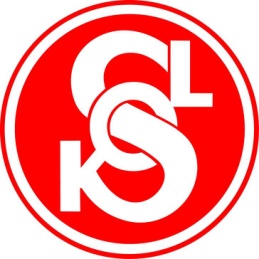 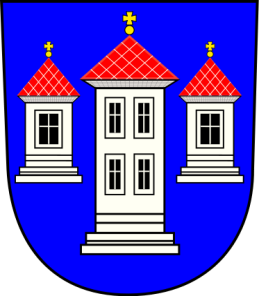 Bučovice, 2.listopadu 2019 (sobota)Tělocvičná Jednota Sokol Bučovicea oddíl sportovní gymnastikyvypisují pod záštitou výboru TJ Sokola Bučovice, župy Dr. Jindry Vaníčka, místních škol, MÚ Bučovice,  Jihomoravské soutěžní komise SG a sponzorůZÁVOD ŽÁKYŇ VE SPORTOVNÍ GYMNASTICE VE ČTYŘBOJI VE VOLNÝCH SESTAVÁCHXXXX. ročník Poháru studentstvaSoučástí závodu je župní přebor Dr. Jindry Vaníčka.Časový a organizační programA. Všeobecná ustanovení1. Pořadatel: 	oddíl SG TJ Sokol Bučovice2. Datum a místo: 	sobota 2.11.2019 v 9,30 hod, sportovní hala ZŠ 710, ul.   Školní 710, Bučovice 685 013. Vedoucí činovníci:	ředitel závodu:		Radomír Tichý		hlavní rozhodčí:		Mgr. Kateřina Vlková		jednatel závodu:	Ing. Jana Baštoválékař:			MUDr. Radovan Válek		hospodář:		Zdeněk Tichý		hlasatel:		Bc. Ladislav Vejmola		vedoucí nástupu:	Tereza Hanousková		ved. počt. komise:	Radim Reňáktechnická četa:	Richard Mlčoušek, Jan Nezdařil, Josef Ševčík, Jiří Kříž ml., Jiří Kříž st., Pavel Houšť, Mgr. Petr Stavělík4. Přihlášky:	Do 25.10.2019 (nejpozději do tohoto termínu) na adresu: Radomír Tichý, Slavkovská 35, 685 01 Bučovice,  email: radomir.tichy@cbox.cz, telefon 6038332405. Losování:	Bude provedeno v předvečer závodu.6. Ubytování:	Možnosti ubytování DDM Bučovice pí. Rešková, Hotel Arkáda, restaurace Vilia Sole. Ubytování si zajišťuje vysílající složka a náklady s tím spojené každá sama. 7. Stravování:	Závodníci a trenéři na náklady vysílající složky – možnost oběda v restauraci Katolický dům, Villa Sole,  hotel Arkáda, Boo Burger atd. V místě závodu bude otevřen bufet. Zajišťuje BISTRO AQUA – pan Ludvík Vykoukal.8. Úhrada:	Zúčastněné oddíly startují na vlastní náklady. Diety a cestovné rozhodčím hradí vysílající složka. Startovné na 1 závodnici činí 100,- Kč.9. Závodní kancelář:		Bude otevřena v den závodu od 8,00 hod. – sportovní hala ZŠ 710. V pátek od 17,00 – 18:30 hod možnost tréninku pro ty, kteří budou mít nocleh zajištěn. Před vstupem do tělocvičny se všichni přezují!10. Časový pořad:		8,00		Otevření závodní kanceláře	8,15-9,15	Trénink na závodišti	9,00		Porada 	9,25		Slavnostní nástup9,30		Zahájení závodu	12,15		Předpokládané ukončení čtyřboje12,30		Finále na kladině, vyhlášení výsledků, ukončení závodu a příprava rozpisu na rok 202011. Vstup do sportovní haly:	Z náměstí kolem kina Brigáda  přes  lesopark  ke školám, vchod  od silnice u parkoviště vedle krytého bazénu. B. Technická ustanovení1. Předpis:	Závodí se podle platných pravidel FIG,  Závodního programu ČGF platného od 1.1.2019 včetně doplňků, změn a tohoto rozpisu. Platí doplňková tabulka prvků nad rámec pravidel FIG. Hodnota obtížnosti:  A, a = 0,10 b., B= 0,20 b., C = 0,30 b., D = 0,40 b.2. Podmínka účasti:Včas zaslaná přihláška, průkaz jakékoli tělovýchovné organizace s lékařskou prohlídkou, ne starší než 1 rok. Všechny závodnice budou mít s sebou kartičku zdravotní pojišťovny.3. Typ soutěže a startující:Závod je soutěží tříčlenných (2+1) družstev. Mohou startovat z každého oddílu pouze dvě družstva. Pořádající složka může korigovat snížení počtu družstev na jedno u oddílů vysílající dvě družstva z důvodu upřednostnění dalšího přihlášeného oddílu. Startují žákyně narozené v roce 2009 a mladší.4. Disciplíny, technické podmínky:Volný čtyřboj s povinnými požadavky uvedených v tomto rozpise.4.1 Přeskok	Povoleny 2 přeskoky stejné nebo různé. Do výsledku se započítává lepší známka z obou přeskoků. Hodnota známky E :		-  roznožka			obdrží 8,00 b.	- roznožka se zášvihem	 	obdrží 8,50 b.- skrčka				obdrží 8,00 b.- skrčka se zášvihem		obdrží 8,50 b.- přemet a ostatní přeskoky	obdrží 10,00 b.Výška přeskokového stolu min. . Jsou povoleny dva můstky.4.2 Bradla	volná sestava se skladebními požadavky:	- vzepření vzklopmo nebo výmyk	- točivý prvek vpřed nebo vzad	- závěr sestavy 	      - bez závěru			      obdrží 0,00 b.	      - závěr prvkem DT-ZP, FIG                   obdrží 0,50 b.	Bonifikace za přechod z nižší na vyšší žerď   obdrží 1,00 b.      Poznámka k hodnocení na bradlech - Krátké sestavy - za provedení a umělecký projev může závodnice získat maximální známku: 10 bodů, pokud předvede  více prvků  8 bodů, pokud předvede 2 prvky  6 bodů, pokud předvede 1 prvek4.3 Kladina	volná sestava se skladebními požadavky:	- gymnastický skok odrazem jednonož- gymnastický skok odrazem snožmo- obrat jednonož min. 180°- akrobatický prvek                          - závěr sestavy - bez závěru	           obdrží 0,00 b. 	   - závěr prvkem z doplňkové tabulky	obdrží 0,30 b.   - závěr FIG				obdrží 0,50 b.		Do hodnoty obtížnosti se započítává 8 prvků nejvyšší obtížnosti včetně závěru.Délka sestavy maximálně tři řady. Výška kladiny min. .4.4 Prostná	volná sestava se skladebními požadavky:- pasáž nejméně dvou různých gymnastických skoků- obrat jednonož FIG	- akrobatický prvek vpřed/stranou	- akrobatický prvek vzad- závěr sestavy - bez závěru       	       obdrží 0,00 b.                      - závěr akrobatickým prvkem DT-ZP              obdrží 0,30 b.                      - závěr akrobatickým prvkem FIG                  obdrží 0,50 b.		Do hodnoty obtížnosti se započítává 8 prvků nejvyšší obtížnosti včetně závěru.Délka sestavy maximálně tři řady. 		Délka pásu , cvičí se bez hudby.V případě rovnosti bodů v soutěži družstev rozhoduje o držiteli poháru vyšší zisk družstva na kladině. Totéž platí i v soutěži jednotlivkyň.5. Úbor:	Rozhodčí, závodnice a trenéři musí mít úbor dle pravidel. Upozornění - trenérky a  trenéři zodpovídají za sportovní chování svých závodnic!6. Ceny:	Družstva na 1. až 3. místě získávají pohár, medaile, diplom a věcnou cenu. Jednotlivkyně na 1.až 3. místě získávají pohár, medaile, diplom a věcnou cenu. Jednotlivkyně 4. Až 6.místo diplom a věcnou cenu. Finále – kladina – první tři poháry, ceny a diplomy.7. Rozhodčí:	Všechny zúčastněné oddíly zajistí 1 rozhodčí s platnou kvalifikací. Nutno bezpodmínečně dodržet. Podmínka účasti. Jméno rozhodčí a třídu uveďte v přihlášce. 8. Finále:	Koná se na kladině. Postupuje 6 závodnic s nejvyššími známkami (finále z nuly). Maximálně dvě z jednoho oddílu.C. Závěrečná ustanoveníVýsledky budou zaslány v elektronické podobě do 4 dnů na adresy: ČOS Praha 1x, Župa Vaníčkova Brno 1x  a ČGF Praha 1x, zúčastněným oddílům 1x.Přehled vítězek dosavadních ročníků:Ročník	Rok	Jméno		Oddíl			DružstvoOddíl sportovní gymnastiky upřímně tímto děkuje všem svým sponzorům, kteří podpoří tento mezinárodní závod a podporují činnost našeho oddílu. Seznam sponzorů je uveden na našich internetových stránkách www.sgbucovice.cz a jejich údaje budou prezentovány na našich oddílových akcích.I.1980L. KudličkováTJ BučoviceTJ BučoviceII.1981J. ProkešováSokol VracovSokol VracovIII.1982P. FridrichováSokol VracovSlovan HodonínIV.1983D. ValentováSokol VracovTJ VyškovV.1984I. JohanováTJ VyškovTJ VyškovVI.1985M. BuriánkováTJ VyškovTJ VyškovVII.1986P. HodečkováMoravská Slavia BrnoMoravská Slavia BrnoVIII.1987M. NováčkováBaník ZbýšovBaník ZbýšovIX.1988J. KárnáZbrojovka BrnoGymnastika ProstějovX.1989L. SmrčkováZbrojovka BrnoZbrojovka BrnoXI.1990K. LustigováZbrojovka BrnoZbrojovka BrnoXII.1991P. ČapkováSokol ZlínGymnastika ProstějovXIII.1992D. VaňkováTJ VyškovTJ VyškovXIV.1993Z. LutonskáSokol ZlínSokol ZlínXV.1994Š. FinsterlováSokol Brno I.Sokol Mor. Ostrava I.XVI.1995Š. FinsterlováSokol Brno I.Sokol Brno I.XVII.1996P. ŠulcováSokol Police n. MetujíSokol Police n. MetujíXVIII.1997P. ChytilováPozemstav ProstějovPozemstav ProstějovXIX.1998K. SmetanováSokol ZlínSokol ZlínXX.1999A. CimlováPozemstav ProstějovPozemstav ProstějovXXI.2000A. CimlováPozemstav ProstějovPozemstav ProstějovXXII.2001A. CimlováPozemstav ProstějovPozemstav ProstějovXXIII.2002D. LatnerováKSG ZnojmoKSG ZnojmoXXIV.2003J. BaštováSokol BučoviceSokol BučoviceXXV.2004N. FučkováSokol Moravská OstravaSokol Moravská OstravaXXVI.2005N. FučkováSokol Moravská OstravaSokol Moravská OstravaXXVII.2006V. PluskalováPozemstav ProstějovPozemstav ProstějovXXVIII.2007D. DvořákováGymstar PrahaGymstar PrahaXXIX.2008M. VidmuchováPozemstav ProstějovPozemstav ProstějovXXX.2009Z. Šestáková GK VÍTKOVICE  GK VÍTKOVICEXXXI.XXXII.20102011 M. VidmuchováD. PonížilováPozemstav ProstějovPozemstav ProstějovGK VÍTKOVICEPozemstav ProstějovXXXIII.2012 D. PonížilováPozemstav ProstějovPozemstav ProstějovXXXIV.XXXV.20132014D. PonížilováS. ProcházkováPozemstav ProstějovTJ Sokol Brno IPozemstav ProstějovTJ Sokol Brno IXXXVI.XXXVII.20152016K. HepnarováA. RůžičkováTJ ProstějovTJ Sokol Brno ITJ ProstějovTJ Sokol Brno IXXXVIII.XXXIX.XXXX.201720182019B. ŽákováE. Svobodová?GK VítkoviceSokol Brno I?GK VítkoviceSokol Brno I?Bučovice, září 2019Organizační výbor Poháru Studentstva